Общество с ограниченной ответственностью «ДЭП-4»ОГРН 1136733011535  ИНН 6732060721  КПП 673201001214031, город Смоленск, проспект Строителей, 24_________________________________________________________________________________ПРАЙС-ЛИСТ на 2018г.                                                                                                                                                                             Минимальное время работы асфальтоукладчика 8 часов, катков и фрез 4 часа. 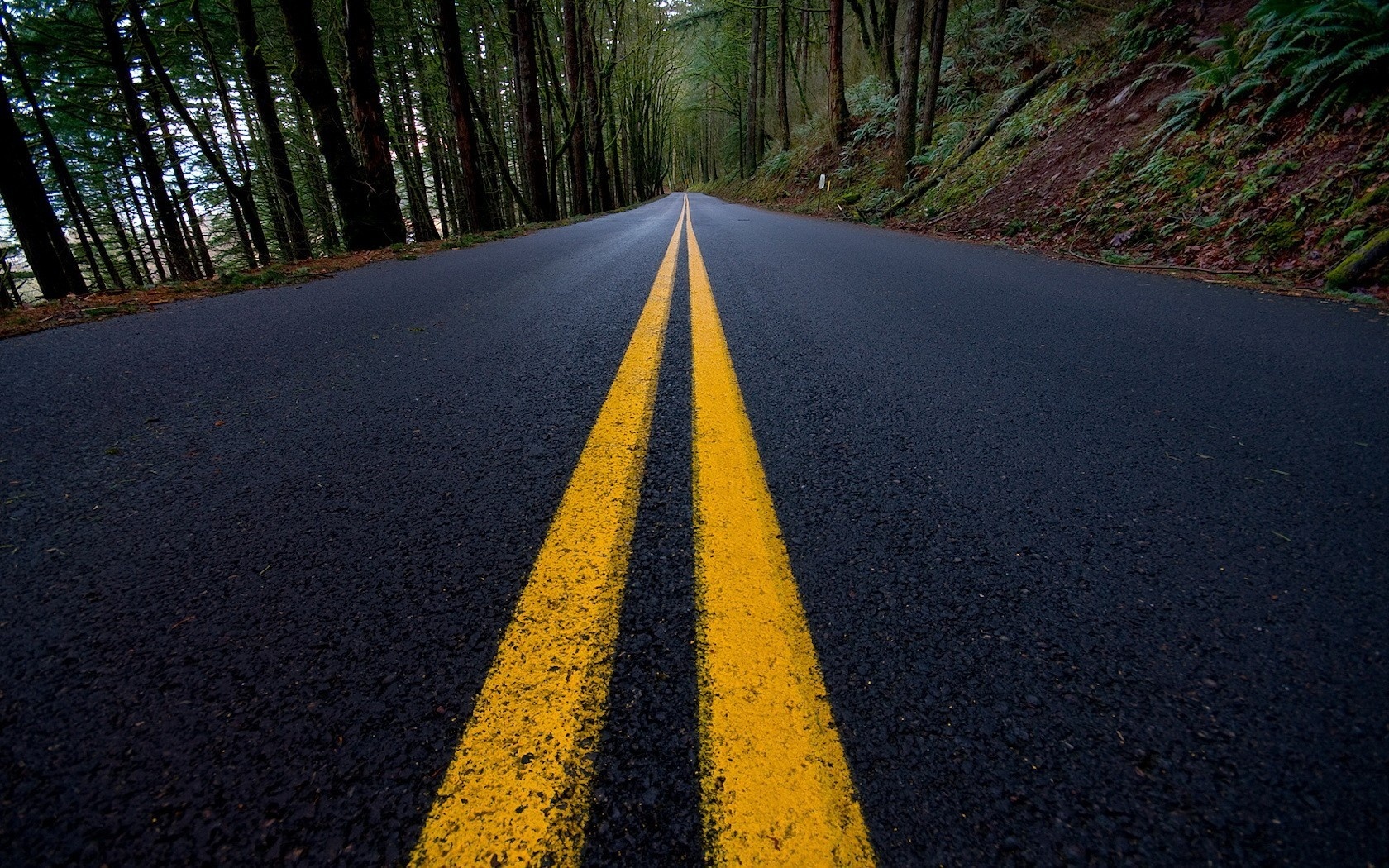 п/пНаименование техникиЕд.изм.Цена  с НДС (руб.)1Автогрейдер м/ч2 700,002Автогудронатор на базе ЗИЛ 43362м/ч4 000,003Асфальтоукладчик 1600 м/ч6 000,004Каток HAMM HD-90 (9 т.)м/ч2 800,005Каток HAMM HD О120V(14,4 т.)м/ч3 000,006Каток HD 14V(4,7 т.)м/ч2 200,007Грунтовый каток HAMM 3414(14 т.)м/ч3 000,008Каток HAMM HD 8 (1,9 т.)м/ч2 000,009Каток HAMM GRV 18 (20 т.)м/ч2 800,0010Дорожная фреза W2000м/ч   13 200,0011Дорожная фреза W100м/ч6 700,0012Трактор МТЗ-82 (щетка)м/ч1 300,0013Погрузчик  KOMATSU WA380-3м/ч2 600,0014Тягач с п/прицепом ЧМЗАП-99064 (трал)м/ч4 500,0015МАЗ (водовозка)м/ч1 500,0016МАЗ 5516 (самосвал)м/ч1 700,0017MAN (самосвал)м/ч1 800,00